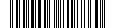 В целях приведения нормативного правового акта в соответствие с действующим законодательствомПОСТАНОВЛЯЮ:1. Внести в постановление Администрации ЗАТО Северск от 18.09.2018 № 1780 
«Об утверждении Порядка учета, хранения и реализации древесины на территории ЗАТО Северск» изменение, изложив подпункт 3.1 пункта 12 Порядка учета, хранения и реализации древесины на территории ЗАТО Северск, утвержденного указанным постановлением, 
в следующей редакции:«3.1) осуществляет определение характеристик древесины в порядке, установленном Постановлением Правительства Российской Федерации от 30.11.2021 № 2128 «О порядке определения характеристик древесины и учета древесины»;».2. Опубликовать постановление в средстве массовой информации «Официальный бюллетень Администрации ЗАТО Северск» и разместить на официальном сайте Администрации ЗАТО Северск в информационно-телекоммуникационной сети «Интернет» (https://зато-северск.рф).Заместитель Мэра ЗАТО Северскпо экономике и финансам__________________П.П.Хрячков«______»______________2022 г.Заместитель Мэра ЗАТО Северск –  Управляющий делами Администрации__________________В.В.Коваленко«______»______________2022 г.Заместитель Управляющегоделами Администрации__________________В.В.Бобров «______» ______________2022 г.Начальник Управления имущественных отношений__________________А.С.Саядян«______»______________2022 г.Председатель Правового комитета__________________Т.И.Солдатова«______»______________2022 г.Начальник Общего отдела__________________М.Е.Жирнова«______»_______________2022 г.Котельникова Елизавета Дмитриевна
+7 (3823) 77-39-50О внесении изменения в Постановление Администрации ЗАТО Северск от 18.09.2018 № 1780Мэр ЗАТО СеверскН.В.Диденко